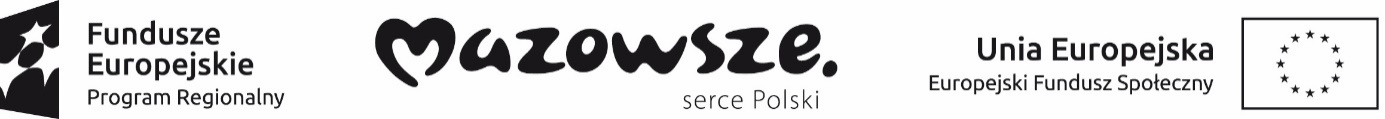 RO.271.4.2016                                                                                                                 Zał. nr 3O Ś W I A D C Z E N I E1. Niniejszym oświadczam(y), że posiadam(y) niezbędne uprawnienia do wykonania przedmiotowego zamówienia oraz dysponuję(jemy) niezbędną wiedzą i doświadczeniem, a także potencjałem ekonomicznym i technicznym niezbędnymi do wykonania przedmiotu zamówienia oraz spełniam(y) warunki określone w zapytaniu ofertowym Nr 3/2016.2.* Niniejszym oświadczam(y) o braku podstaw wykluczenia z postępowania o udzielenie zamówienia zawartych w art. 24 ust.1 ustawy z dnia 29 stycznia 2004r. Prawo zamówień publicznych (tekst jednolity: Dz.U. z 2015 r., poz. 2164 ze zm.) 3* W celu wykazania spełniania warunków udziału w postępowaniu w zakresie:a)* zdolności technicznej lub zawodowejpowołujemy się na zasoby .........................................................................................................................................................................................................................................................................................,(nazwa i adres podmiotu, NIP/PESEL, KRS/CEiDG)który to podmiot spełnia powyższe warunki.Oświadczam(y) jednocześnie o braku podstaw wykluczenia tego podmiotu z postępowania o udzielenie zamówienia, zawartych w art. 24 ust.1 ustawy z dnia 29 stycznia 2004r. Prawo zamówień publicznych (tekst jednolity: Dz.U. z 2015 r., poz. 2164 ze zm.) 4.* Wobec podwykonawcy ......................................................................................................................................................................................................................................................................................................(nazwa i adres podmiotu, NIP/PESEL, KRS/CEiDG)oświadczam(y) o braku podstaw wykluczenia tego podmiotu z postępowania o udzielenie zamówienia, zawartych w art. 24 ust.1 ustawy z dnia 29 stycznia 2004r. Prawo zamówień publicznych (tekst jednolity: Dz.U. z 2015 r., poz. 2164 ze zm.) ............................................................... ...................................................................(miejscowość, data)                                           ( nazwa wykonawcy i podpis osoby upoważnionej)* niepotrzebne skreślić